Geographer’s Scholarship for Global Change Science and Sustainability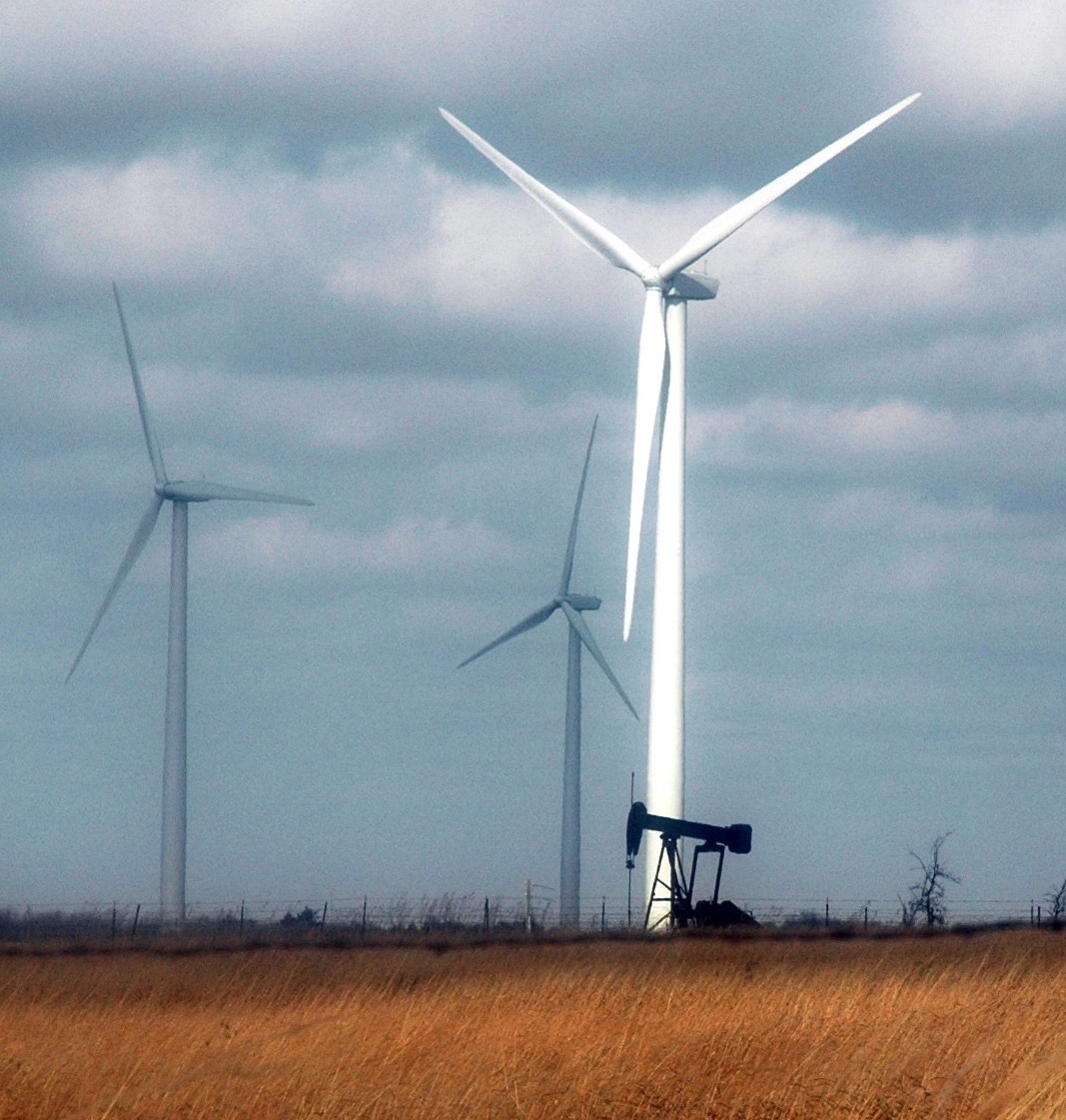 This scholarship supports UCR students in the College of Natural and Agricultural Sciences (CNAS) pursuing studies leading to an improvement in our understanding of global change processes and/or translating that understanding into recommendations that shape public policy.  We anticipate funding 3-4 awards ranging in size from $5,000 to $10,000.  Scholarship recipients will be announced at the EDGE Spring Symposium on May 19th.Student EligibilityCurrently enrolled as a full-time UCR student in a degreed program offered by CNAS.Current junior or senior undergraduate student; or current first/second year graduate student, i.e., this scholarship is intended for seniors and graduate students. GPA of at least 3.3.Application MaterialsA 1-2 page proposal describing the area of study, which can be in either process or policy (or a combination of the two).  This must also include specific research goals to be accomplished over the duration of the award.  Please note that award recipients will be asked to provide a final project report that discusses the progress made towards these research goals.Process Studies - This includes studies in one of the following components identified by the National Science Foundation (NSF).The processes through which the natural systems affect the human system; or,The processes through which the human systems affect the natural system.Policy applications - This includes research, assessments, and system studies that can inform policy makers, best on best science, by projecting the impacts of policy and legislative decisions on the natural and cultural environments. The intent is to make Earth and environmental sciences accessible to policy makers seeking to apply the science in a societal context.Unofficial UCR transcript.CV.Letter of support (ideally from a faculty mentor).  A 1-page budget summary.  This should include how much is being requested and how the funds will be used.  Examples include tuition, Graduate Student Research (GSR) support, equipment and research supplies, travel (e.g., conference or research related).  The budget summary must also include the time period over which the funds will be used.  The earliest starting date is Summer 2022.  Maximum award duration is 1 year.  For example, July 1 2022 thru June 30 2023.Applications are due by 5 PM on Friday May 5th.  Please send application materials by clicking (or cut/paste) the following link: https://docs.google.com/forms/d/e/1FAIpQLSeHkVekJdboegXuvENE47Qg-61HvBho3dGkD9B099MsfP0pcQ/viewform?usp=sf_link The letter of support should be emailed directly to theresa.kane@ucr.edu with the subject line “Geographer’s Scholarship Letter of Recommendation.” If you are experiencing issues or problems, please email Theresa Kane at: theresa.kane@ucr.edu (Subject line: Geographer’s Scholarship Application).Award RecipientsUpon completion of the award (at the end of the budget time period), the recipient must prepare a formal 2-3 page report on how the funds were expended, including a summary of the research accomplishments (as previously outlined in the research proposal).